We’re a million children strong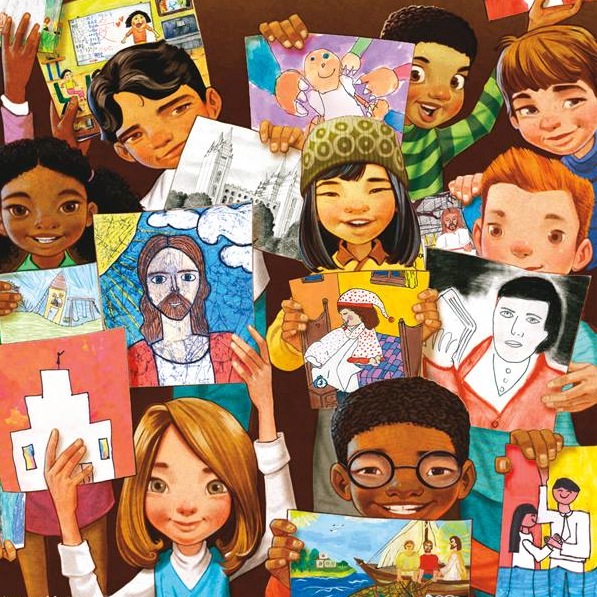 Around the world todayEach one a special child of God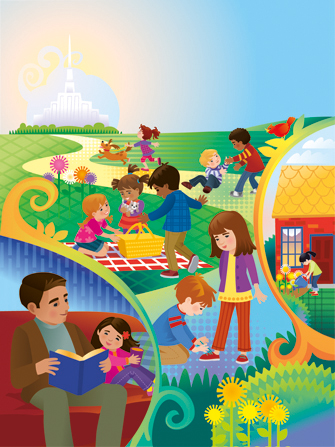 Unique in ev’ry wayWe’re one in a million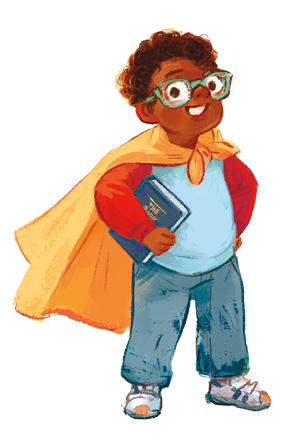 Growing in faith and mightWe’re one in a million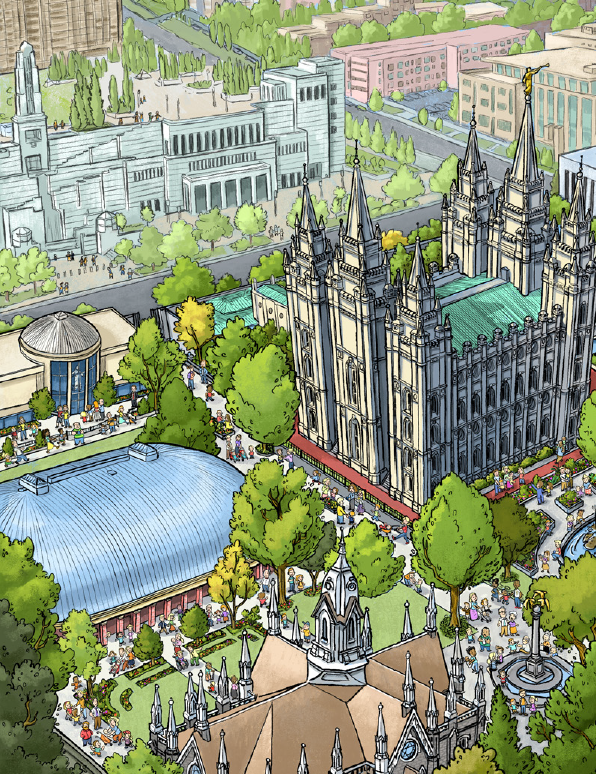 Walking in His lightUniquely individual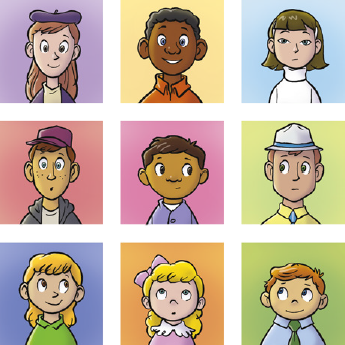 One of a kindWe’ll be what Heav’nly Father  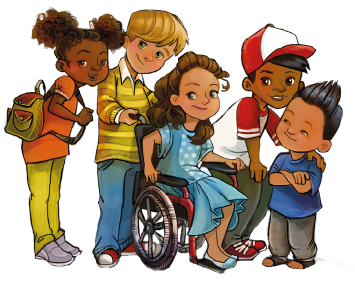 Has in mindI’m learning to be kind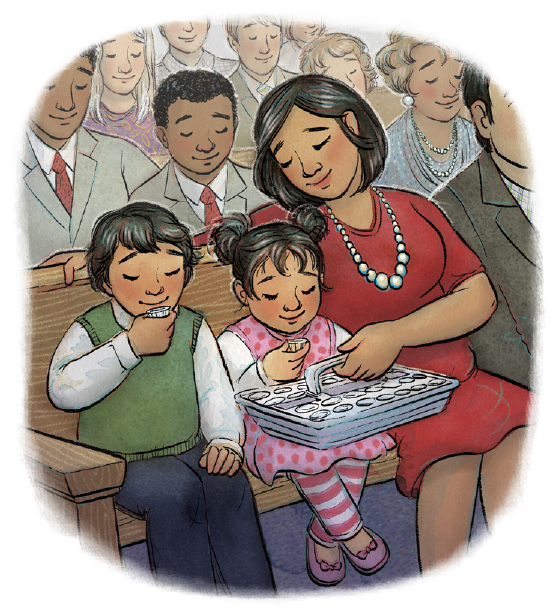 Obedient, and trueI try to show I love the Lord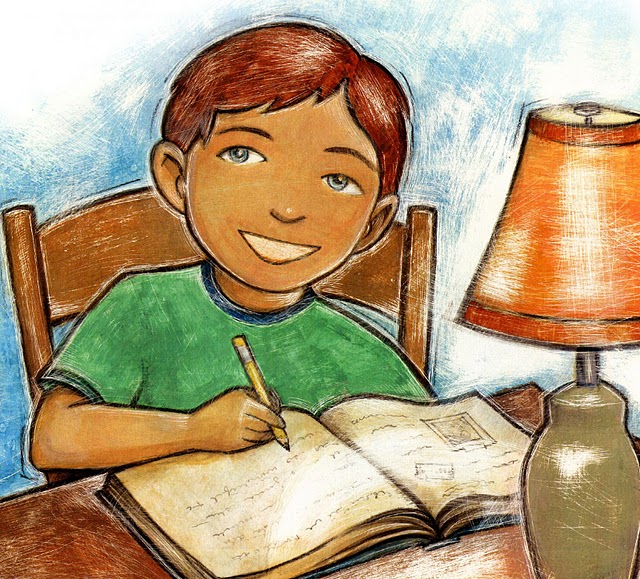 In all I say and doI’m one in a million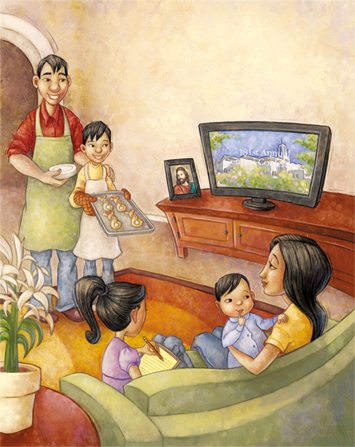 Growing in faith and might!I’m one in a million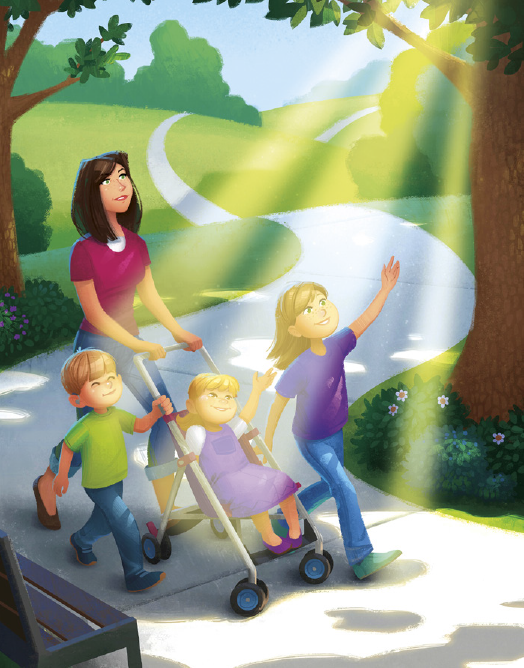 Walking in His lightUniquely individual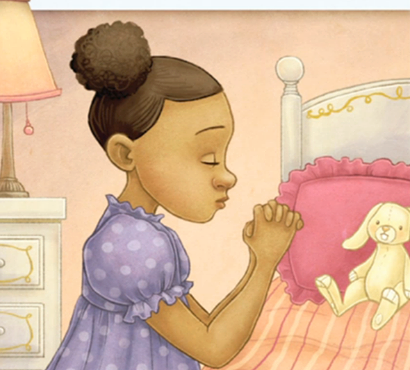 One of a kindI’ll be what Heav’nly Father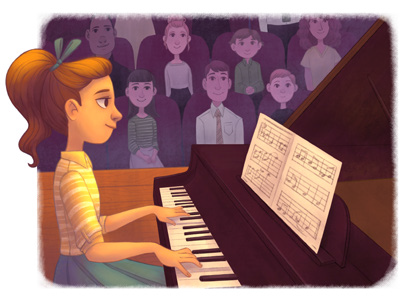 Has in mind for me!I’ll be what Heav’nly Father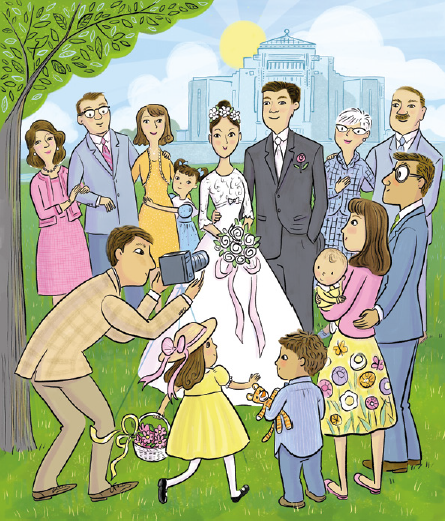 Has in mind